 Occupational SURVEY 2023-2024 Today’s Date_________________ District_______________________    Grade level______________________1.	Have you moved within the last 3 years?Yes	No  	2.	If yes, have you done agricultural or fishing related work since your move? (e.g., field work, canneries, lumbering, dairy work, meat processing, sheep shearing, working with cotton, pecans, grapes, wheat)Yes 	No  	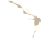 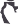 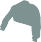 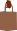 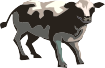 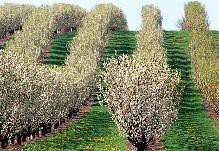 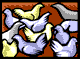 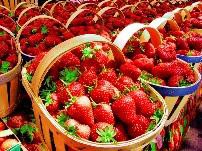 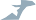 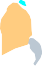 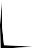 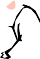 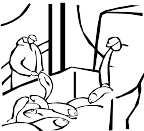 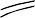 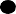 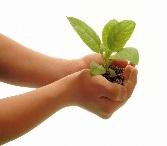 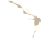 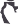 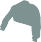 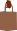 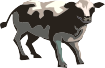 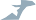 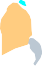 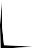 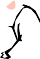 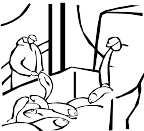 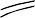 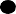 If you answered “yes” to both of the questions above, an education representative may contact you to find out whether your child is eligible for additional educational services such as:· free breakfast and lunch· school supplies· parent and student training · early childhood literacy program· leadership programs for secondary studentsPlease provide the following information:Name of child:	                  D.O.B.:		Age:Parent/Guardian Name:Telephone Number:Best Time to Contact You:_____________________________________________________________